Massachusetts Department of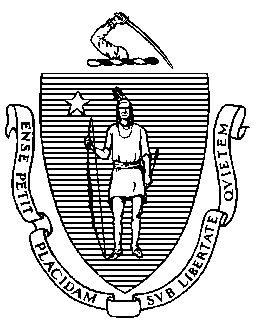 Elementary and Secondary Education75 Pleasant Street, Malden, Massachusetts 02148-4906 	Telephone: (781) 338-3000                                                                                                                 TTY: N.E.T. Relay 1-800-439-2370Adult and Community Learning ServicesMay 24, 2017Dear Applicant:I am pleased to issue the Department’s FY 2017 Request for Proposals (RFP) for ABE and ESOL instructional services within the Boston Workforce Development Region.  This RFP is targeting services to meet the needs in two specific neighborhoods in the Roxbury area of Boston to addresses the demand for ABE and ESOL. These funds must support programming in FY 18 only as this application is non- renewable.  The RFP offers two options.  Option One is to provide ABE instructional services (GLE 3-11.9) preferably in the Dudley Square area of Boston. A continuum of high quality instructional and support services is needed to support education below the postsecondary level, from lower literacy through the skill level expected of a high school graduate.  These services must align with the aligned to the College and Career Readiness Standards for Adult Education (CCRSAE) CCRSAE.The second option, Option Two, is to provide English for Speakers of Other Languages () (SPL 4-7) preferably within the South End neighborhood of Roxbury. This continuum of high quality services must align with standards and benchmarks of the MA ABE Curriculum Framework for ESOL and the College and Career Readiness Standards for Adult Education. Eligible applicants are currently funded Community Adult Learning Centers currently offering the type of service for with they are applying. Applicants may apply for one or both options.  For both options the providers must: provide instructional, advising, and other support services based on students’ needs and strengths with regard to college and career readiness; and demonstrate capacity to contribute to a system of education and workforce services that supports career pathway development aligned with regional employment needs while providing adults with guidance and support to advance within those pathways.If you have any questions about this program, please contact Suzanne Speciale at Sspeciale@doe.mass.eduSincerely,Jolanta ConwayMassachusetts ABE State Director   